STEP ROCK CLUB CHAMPIONSHIP RECORDS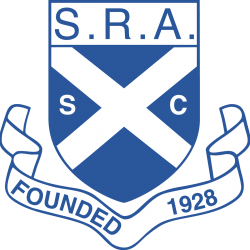 BACKSTROKEU10 Boys 25m Jonathon Watters 22.2 (1998)U10 Girls 25m Freya McClelland 22.25 (2014)U12 Boys 50m Corey Philip 36.44 (2019)U12 Girls 50m Anna Hedley 39.59 (2015)U14 Boys 50m Charlie Gillespie 35.73 (2018)U14 Girls 50m Beth Constance 35.75 (2012)Open Gents 100m Angus McCallum 1.07.18 (2019)Open Ladies 100m Anna Hedley 1.14.12 (2019)BREASTSTROKEU10 Boys 25m Keith Simpson 23.94 (1998)U10 Girls 25m Claire Simpson 23.67 (2000)U12 Boys 50m Corey Philip 41.68 (2019)U12 Girls 50m Helene Oliver 44.32 (1996)U14 Boys 50m Keith Simpson 40.56 (2002)U14 Girls 50m Emma Sharratt 40.89 (2012)Open Gents 100m John Fraser 1.20.36 (2004)Open Ladies 100m Megan Pettegree 1.27.21 (2012)BUTTERFLYU10 Boys 25m Oliver Taylor-Robertson 21.14 (2019) U10 Girls 25m Anna Hedley 20.4 (2013)U12 Boys 25m Sam Coull 15.78 (2019)U12 Girls 25m Isla Hedley 17.58 (2016)U14 Boys 50m Charlie Gillespie 33.78 (2018)U14 Girls 50m Isla Thoms 34.62 (2019)Open Gents 100m Isaac Laker 1.07.22 (2019)Open Ladies 100m Anna Hedley 1.16.52 (2018)FREESTYLEU10 Boys 25m Oliver Taylor-Robertson 17.81 (2019)U10 Girls 25m Fiona Kinnear 18.62 (2001)U12 Boys 50m Corey Philip 31.3 (2019)U12 Girls 50m Anna Hedley 34.88 (2015)U14 Boys 50m Russell Laker 30.47 (2018)U14 Girls 50m Emma Sharratt 30.44 (2012)U16 Boys 100m Matthew Charnley 1.01.73 (2007)U16 Girls 100m Beth Constance 1.05.56 (2013)Open Gents 100m Isaac Laker 1.01.20 (2019)Open Ladies 100m Megan Pettegree 1.06.65 (2012) and Beth Constance (2013)INDIVIDUAL MEDLEYU10 Boys 100m Jack Anderson 1.44.01 (2019) U10 Girls 100m Caelan Laesecke 1.44.23 (2012)U12 Boys 100m Corey Philip 1.20.44 (2019)U12 Girls 100m Anna Hedley 1.26.56 (2015)U14 Boys 100m Charlie Gillespie 1.18.81 (2018)U14 Girls 100m Anna Hedley 1.17.43 (2017)Open Gents 200m Matthew Charnley 2.32.46 (2007)Open Ladies 200m Anna Hedley 2.42.92 (2019)BEGINNERS CUP BOYSOliver Taylor-Robertson 19.02 (2018)BEGINNERS CUP GIRLSEmma Sharratt 19.46 (2007)